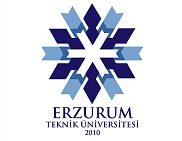 ERZURUM TECHNICAL UNIVERSITYERZURUM TEKNİK ÜNİVERSİTESİCONFIRMATION FORM(TEYİT BELGESİ)	This is to certify that the following student has been nominated as an Erasmus Student by Erzurum Technical University within the framework of Erasmus+.(Aşağıda adı geçen öğrenci, Erasmus+ kapsamında, Erzurum Teknik Üniversitesi tarafından Erasmus öğrencisi olarak seçilmiştir.)Best Regards, (Saygılarımızla)						      Assist. Prof. Dr. Eyüphan MANAY						       Institutional Erasmus Coordinator						        (Kurum Erasmus Koordinatörü)Name & Surname (Adı & Soyadı): ...................Date of Birth (Doğum Tarihi): ...................Place of Birth (Doğum Yeri): ...................Host Institution Name/Country(Misafir olunacak                kurum Adı/Ülke): ...................Training Period (From/To) (Staj Başlangıç/Bitiş Tarihleri): ...................Erasmus Grant Per Month (€)(Aylık Erasmus Hibesi €): ................... €